Положениео проведении мероприятия «Библиотека под зонтиком»1. Цели и задачиЦель: создание нового элемента сельской среды - летнего читального зала для организации летнего отдыха детей, подростков на свежем воздухе с привлечением их к книге и чтению. Задачи: - повысить статус книги, чтения, роли библиотеки в организации летнего досуга детей и подростков, заполнить свободное каникулярное время детей; - максимально приблизить библиотеку к читателю.2. Сроки проведения Дата проведения мероприятия 04.08.20  в   12.00    3. Место проведения В летнее время пользователям библиотеки больше хочется  находиться на свежем воздухе, чем сидеть в её уютной тиши. Летний читальный зал организован под открытым небом у здания администрации.4. Примерные формы и методы для проведения мероприятия:литература для чтения, настольные игры, разнообразные интеллектуально – игровые мероприятия, акции, мастер-классы, актуальные выставки для интеллектуального досуга читателей   5. Ожидаемые результаты:- Привлечение родителей и детей к проведению совместного досуга;- вовлечение категории дети из малообеспеченных и многодетных семей, находящиеся в трудных жизненных условиях;- знакомство родителей  со способами привлечения детей к чтению, возрождению традиций семейного чтения;- информированию о  литературных новинках, самых читаемых книгах.УТВЕРЖДАЮДиректор МКОУ ВСОШ  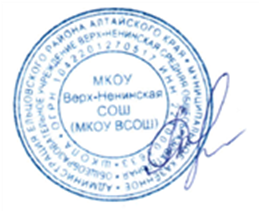 С.А. Таньжина